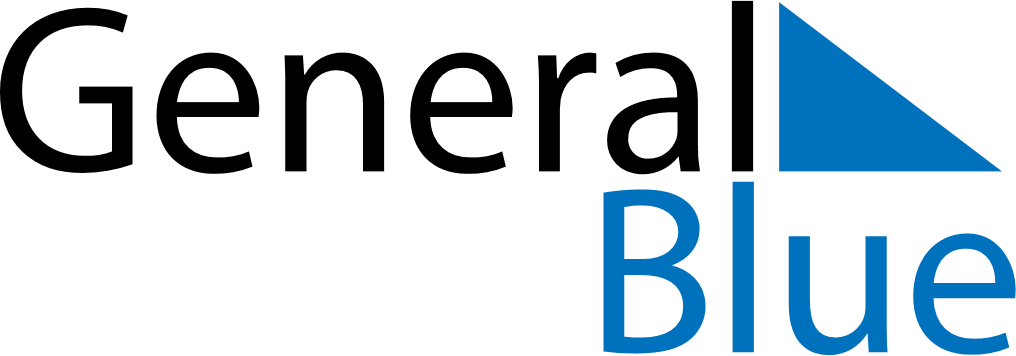 October 2027October 2027October 2027TanzaniaTanzaniaSundayMondayTuesdayWednesdayThursdayFridaySaturday12345678910111213141516Nyerere Day171819202122232425262728293031